                    FZ.2380.40.S.22.2022INFORMACJAO WYBORZE NAJKORZYSTNIEJSZEJ OFERTY	Na podstawie art. 253 ust. 2 ustawy Prawo zamówień publicznych Zamawiający informuje, że w postępowaniu prowadzonym w trybie podstawowym bez negocjacji na DOSTAWĘ OPON ZIMOWYCH SAMOCHODOWYCH RÓŻNYCH ROZMIARÓW (postępowanie nr 40/S/22) jako najkorzystniejsza została wybrana oferta Wykonawcy:HANDLOPEX S.A.ul. Połonińska 29, 35-029 Rzeszówz ceną ofertową brutto: 268.880,00 złUzasadnienie wyboru: Zgodnie z art. 239 ust. 1 ustawy w/w oferta jest najkorzystniejsza na podstawie kryteriów oceny ofert określonych w dokumentach zamówienia.Punktacja przyznana złożonym w postępowaniu ofertom:                      Sławomir WilczewskiWyk. w 1 egz. 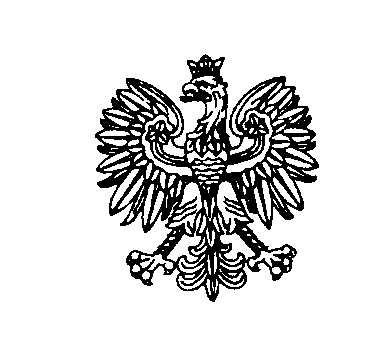 Białystok, dnia 30 września 2022 rokuBiałystok, dnia 30 września 2022 rokuBiałystok, dnia 30 września 2022 rokuBiałystok, dnia 30 września 2022 rokuBiałystok, dnia 30 września 2022 roku                         ZastępcaKomendanta Wojewódzkiego Policji w Białymstoku                         ZastępcaKomendanta Wojewódzkiego Policji w Białymstoku                         ZastępcaKomendanta Wojewódzkiego Policji w BiałymstokuNr ofertyNazwa(firma)i adres WykonawcyCena brutto w zł/ liczba punktów w kryterium cena = 60%Gwarancja/liczba pktw kryteriumgwarancja= 30%Termin realizacji zamówień jednostkowych/liczba pkt w kryterium termin realizacji zamówieńjednostkowych = 10%Łączna liczba punktów1HANDLOPEX S.A.ul. Połonińska 29, 35-029 Rzeszów268.880,00 zł/60 pkt36 miesięcy/30 pkt1 dzień/10 pkt1002MOTO BUDREX Sp. z o.o.ul. Grunwaldzka 291, 85-438 Bydgoszczoferta odrzuconaoferta odrzuconaoferta odrzuconaoferta odrzucona3MOTOR TREAD Sp. z o.o.ul. Zamiejska 1, 16-060 Zabłudów291.832,00 zł/55,28 pkt36 miesięcy/30 pkt2 dni/5 pkt90,28